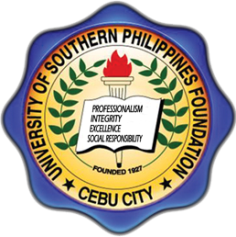 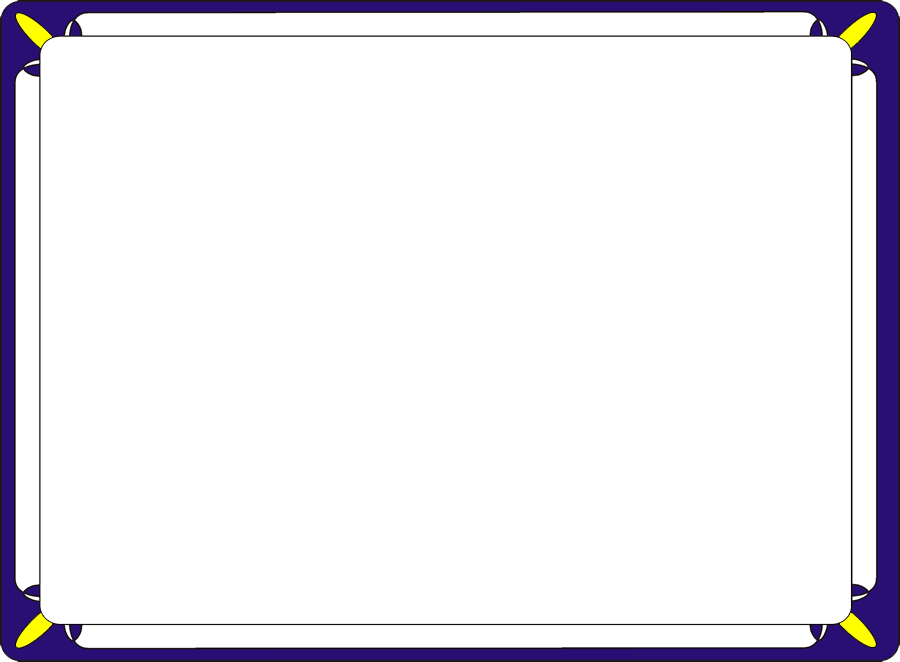 UNIVERSITY OF THE PHILIPPINES FOUNDATION, INC.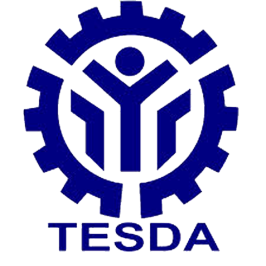 LEARNING RESOURCE CENTERLahug, Cebu CityThisCertificate of AchievementIs awarded toFLOYD B. BURDENFor having demonstrated the competency in PLAN TRAINING SESSION( TM1 )Given this 25th day of May 2015 at USPF-LRC, Lahug, Cebu City
DA M. COMBATEDirector, USPF-LRC	Certificate No.: LRCTMB1-20150525-01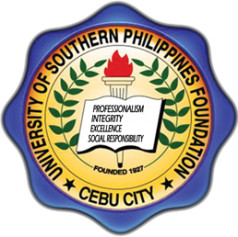 UNIVERSITY OF THE PHILIPPINES FOUNDATION, INC.LEARNING RESOURCE CENTERLahug, Cebu CityThisCertificate of AchievementIs awarded toDAVID JONESFor having demonstrated the competency in PLAN TRAINING SESSION( TM1 )Given this 25th day of May 2015 at USPF-LRC, Lahug, Cebu City
DA M. COMBATEDirector, USPF-LRC	Certificate No.: LRCTMB1-20150525-02